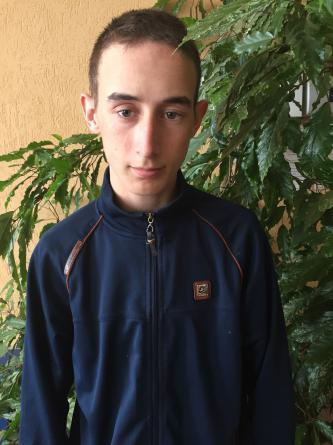 Дмитрий Д.  Мальчик родился в апреле 2002 годаГлаза серые, волосы  темно-русыеДмитрий контактен, владеет коммуникативными навыками, соблюдает правила и нормы поведения в школе, всегда следит за своим внешним видом. Среди сверстников стремится к лидерству, все возложенные поручения выполняет добросовестно, очень любит домашних животных.   Возможные формы устройства:  попечительство, приёмная семья